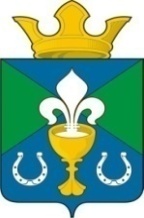 РОССИЙСКАЯ ФЕДЕРАЦИЯСВЕРДЛОВСКАЯ ОБЛАСТЬГЛАВА МУНИЦИПАЛЬНОГО ОБРАЗОВАНИЯ ОБУХОВСКОЕ СЕЛЬСКОЕ ПОСЕЛЕНИЕ П О С Т А Н О В Л Е Н И Е От   02.10.2013 г.                            №  294с. Обуховское ОБ УТВЕРЖДЕНИИ МУНИЦИПАЛЬНОЙ ПРОГРАММЫ «СОВЕРШЕНСТВОВАНИЕ СОЦИАЛЬНО-ЭКОНОМИЧЕСКОЙ ПОЛИТИКИ НА ТЕРРИТОРИИ МО «ОБУХОВСКОЕ СЕЛЬСКОЕ ПОСЕЛЕНИЕ»НА 2014-2016 ГОДЫ	На  основании  Федерального Закона от 06.10.2003 г. № 131-ФЗ «Об общих принципах организации местного самоуправления в РФ» (с изменениями), в соответствии с Программой социально-экономического развития муниципального образования «Обуховское сельское поселение» на период 2011-2015 года, одобренной Постановлением Главы МО «Обуховское сельское поселение»  от 05.03.2012г. N 53 "Об утверждении программных мероприятий по реализации долгосрочной целевой программы «Социально-экономическое развитие МО «Обуховское сельское поселение» на период 2011-2015 годов", с Положением «О разработке долгосрочных целевых программ, их формирования, реализации и оценки эффективности реализации в муниципальном образовании «Обуховское сельское поселение»», утвержденное Постановлением Главы МО "Обуховское сельское поселение" № 83 от 13.05.2011 г., решения Думы МО «Обуховское сельское поселение» от 21.12.2012г. № 362 и статьи 6  Устава МО "Обуховское сельское поселение".ПОСТАНОВЛЯЮ:Утвердить муниципальную программу «Совершенствование социально-экономической политики на территории МО "Обуховское сельское поселение" на  2014-2016 годы»;Контроль  за  исполнением  данного  постановления  оставляю  за  собой.Глава МО "Обуховское сельское поселение"                                              В.И. Верхорубов УТВЕРЖДЕНАПостановлением Главы МО «Обуховское  сельское поселение»От 02.10.2013 г. N 294 МУНИЦИПАЛЬНАЯ ПРОГРАММАСОВЕРШЕНСТВОВАНИЕ СОЦИАЛЬНО-ЭКОНОМИЧЕСКОЙ ПОЛИТИКИ НА ТЕРРИТОРИИ МО «ОБУХОВСКОЕ СЕЛЬСКОЕ ПОСЕЛЕНИЕ»НА 2014-2016 ГОДЫПАСПОРТМУНИЦИПАЛЬНОЙ ПРОГРАММЫ «СОВЕРШЕНСТВОВАНИЕ СОЦИАЛЬНО-ЭКОНОМИЧЕСКОЙ ПОЛИТИКИ НА ТЕРРИТОРИИ МО «ОБУХОВСКОЕ СЕЛЬСКОЕ ПОСЕЛЕНИЕ» НА 2014-2016 ГОДЫ2.8. «Развитие субъектов малого и среднего предпринимательства на территории МО «Обуховское сельское поселение» Развитие малых и средних предприятий имеет целью обеспечить решение экономических и социальных задач, в том числе способствует формированию конкурентной среды, насыщению рынков товарами и услугами, обеспечению занятости, увеличению налоговых поступлений в бюджет МО «Обуховское сельское поселение».Экономический эффект от деятельности малого и среднего бизнеса оценивается с точки зрения вклада в валовой региональный продукт и увеличения уплаченных субъектами малого и среднего предпринимательства налогов в бюджет.Социальный эффект от деятельности малого и среднего бизнеса оценивается с точки зрения обеспечения занятости и качества жизни жителей Обуховского сельского поселения, а также с точки зрения формирования среднего класса и его участия в реализации социальных программ.Программно-целевой подход позволяет переориентировать политику органов местного самоуправления на создание и развитие востребованных механизмов поддержки субъектов малого и среднего предпринимательства, что позволит целенаправленно и эффективно использовать бюджетные средства.В 2012 году численность малых и средних предприятий Обуховского сельского поселения составила 182 единиц, включая 117 индивидуальных предпринимателей и 7 крестьянских (фермерских) хозяйств.Количество работающих в малом и среднем бизнесе с учетом всех категорий занятых в 2012 году составило 719 человек. Оценка количества работающих в малом и среднем бизнесе носит неточный характер, поскольку отсутствуют данные о количестве работающих у индивидуальных предпринимателей.Основными проблемами, препятствующими развитию малого и среднего предпринимательства, являются:1) трудности в привлечении финансовых ресурсов на развитие бизнеса, особенно на стадии становления бизнеса;2) недостаточное развитие механизмов финансирования субъектов малого и среднего предпринимательства на ранних стадиях развития;3) недостаток собственных ресурсов у субъектов малого и среднего предпринимательства и затрудненный доступ к источникам финансирования;4) недостаток доступных производственных и офисных площадей;5) недостаточное развитие организаций, образующих инфраструктуру поддержки субъектов малого и среднего предпринимательства;6) отсутствие нормативно-правовой базы обеспечивающей предоставление органам местного самоуправления информации о деятельности и развитии субъектов малого и среднего предпринимательства.Как показывает практика, программно-целевой метод и системный подход к вопросам поддержки предпринимательства, основанный на реализации комплексных программ, разрабатываемых с учетом реального состояния малого и среднего бизнеса, его потребностей и уровня развития в различных отраслях экономики, проблем и задач, стоящих перед государством или его административно-территориальными единицами, а также других, в том числе социальных, факторов, полностью себя оправдывает.Целесообразность разработки подпрограммы, реализующей программно-целевой подход к решению проблем развития малого и среднего предпринимательства, определяется следующими факторами:1) необходимость системного подхода к предоставлению поддержки субъектам малого и среднего предпринимательства;2) наличие сложно решаемых и разнообразных по характеру проблем, с которыми сталкиваются субъекты малого и среднего предпринимательства Обуховского сельского поселения, что определяет необходимость системного подхода к их решению, согласования отдельных направлений по содержанию, технологиям реализации и по времени осуществления;3) необходимость определения целей, задач, состава и структуры мероприятий и запланированных результатов;4) важность концентрации ресурсов по реализации мероприятий, соответствующих приоритетным целям и задачам в сфере развития малого и среднего предпринимательства;5) необходимость реализации комплекса взаимоувязанных мероприятий по повышению результативности государственных и муниципальных финансовых и материальных вложений.Системный подход к разработке Программы предусматривает:использование всех возможных способов развития малого и среднего предпринимательства, в том числе организационных, методических, технических, и повышение уровня финансирования из внебюджетных источников.Комплексность мероприятий Программы предусматривает:1) выбор и реализацию мероприятий по развитию малого и среднего предпринимательства на основе прогнозирования рисков социально-экономической ситуации в МО «Обуховское сельское поселение»;2) социальное, экологическое и экономическое обоснование предлагаемых мероприятий Программы;3) концентрацию финансовых средств и организационных усилий Программы на значимых направлениях деятельности.Программа будет способствовать реализации единой государственной политики в области поддержки и развития малых и средних форм предпринимательства.Приложение № 2ПЛАН МЕРОПРИЯТИЙ ПО ВЫПОЛНЕНГИЮ МУНИЦИПАЛЬНОЙ ПРОГРАММЫ«СОВЕРШЕНСТВОВАНИЕ СОЦИАЛЬНО-ЭКОНОМИЧЕСКОЙ ПОЛИТИКИ НА ТЕРРИТОРИИ МО «ОБУХОВСКОЕ СЕЛЬСКОЕ ПОСЕЛЕНИЕ»НА 2014-2016 ГОДЫ»1.Наименование ответственного исполнителя муниципальной программы           Администрация МО «Обуховское сельское поселение»2.Сроки реализации муниципальной  
программы           2014 – 2016 годы3.Перечень подпрограмм муниципальной программыПодпрограмма № 1: «Повышение эффективности управления муниципальной собственностью МО «Обуховское сельское поселение» на 2014-2016г.г.»3.Перечень подпрограмм муниципальной программыПодпрограмма № 2: «Подготовка сил гражданской обороны по защите населения и ликвидации последствий чрезвычайных ситуаций  на территории МО «Обуховское сельское поселение» на 2014-2016г.г.»3.Перечень подпрограмм муниципальной программыПодпрограмма № 3: «Пожарная безопасность на территории МО «Обуховское сельское поселение» на 2014-2016 г.г.»3.Перечень подпрограмм муниципальной программыПодпрограмма № 4: «Правопорядок и безопасность на территории МО «Обуховское сельское поселение» на 2014-2016 г.г.»3.Перечень подпрограмм муниципальной программыПодпрограмма № 5: «Профилактика терроризма и экстремизма в МО "Обуховское сельское поселение" на 2014-2016 гг.»3.Перечень подпрограмм муниципальной программыПодпрограмма № 6: «Повышение безопасности дорожного движения на территории МО «Обуховское сельское поселение» на 2014-2016г.г.3.Перечень подпрограмм муниципальной программыПодпрограмма № 7: «Подготовка документов территориального планирования, градостроительного зонирования и документации по планировке и межеванию территории МО «Обуховское сельское поселение» на 2014-2016 г.»3.Перечень подпрограмм муниципальной программыПодпрограмма № 8: «Развитие субъектов малого и среднего предпринимательства на территории МО «Обуховское сельское поселение» на 2014-2016 г.3.Перечень подпрограмм муниципальной программыПодпрограмма № 9: «Капитальный ремонт муниципального жилого фонда, обеспечение жильем малоимущих граждан, проживающих на территории МО «Обуховское сельское поселение» на 2014-2016г.г.3.Перечень подпрограмм муниципальной программыПодпрограмма № 10: «Энергосбережение и повышение энергоэффективности на 2010-2020 г.»3.Перечень подпрограмм муниципальной программыПодпрограмма № 11: «Развитие и модернизация объектов коммунальной инфраструктуры МО «Обуховское сельское поселение» на 2014-2016г.Подпрограмма № 12: «Благоустройство территории МО «Обуховское сельское поселение» на 2014-2016г.Подпрограмма № 13: «Молодежь МО «Обуховское сельское поселение» на 2014-2016 г.Подпрограмма № 14: «Развитие культуры и искусства на территории МО «Обуховское сельское поселение» на 2014-2016 г.»Подпрограмма № 15: «Развитие физической культуры и спорта в МО «Обуховское сельское поселение» на 2014-2016 г.Подпрограмма № 16: «О дополнительных мерах социальной поддержки отдельных категорий граждан, проживающих на территории МО «Обуховское сельское поселение» на 2014-2016 г. 4.Стратегическая цель, на достижение которой направлена муниципальная программаПроведение эффективной политики социально-экономического развития территории муниципального образования «Обуховское сельское поселение»5.Цели и задачи муниципальной программы (подпрограмм)   Цель № 1 (подпрограмма 1): Создание условий для повышения эффективности управления муниципальной собственностью МО «Обуховское сельское поселение».Задача 1.1. Повышение эффективности использования объектов муниципальной собственности МО «Обуховское сельское поселение»;Задача 1.2. Повышение финансово-экономических показателей деятельности муниципальных учреждений МО «Обуховское сельское поселение».5.Цели и задачи муниципальной программы (подпрограмм)   Цель № 2 (подпрограмма 2): Обеспечение необходимых условий для безопасности жизнедеятельности населения, сокращения материальных потерь от ЧС, повышение качества подготовки населения в области ГО, выполнение мероприятий по безопасности людей при пользовании зонами рекреации водных объектов.Задача 2.1. Защита населения, предупреждение и ликвидация последствий чрезвычайных ситуаций на территории МО «Обуховское сельское поселение»;Задача 2.2. Обучение и подготовка населения в области ГО и ЧС;Задача 2.3. Выполнение мер безопасности в зонах рекреации водных объектов и обучение населения поведению на водных объектах;Задача 2.4. Повышение ответственности должностных лиц органов местного самоуправления и организаций за выполнение мероприятий по обеспечению безопасности жизнедеятельности населения.5.Цели и задачи муниципальной программы (подпрограмм)   Цель № 3 (подпрограмма 3): Обеспечение пожарной безопасности на территории МО «Обуховское сельское поселение».Задача 3.1. Создание условий по предупреждению пожаров, обеспечению безопасности жизнедеятельности населения, проживающего на территории МО «Обуховское сельское поселение». 5.Цели и задачи муниципальной программы (подпрограмм)   Цель № 4 (подпрограмма 4): Укрепление правопорядка и обеспечение безопасности жизни и здоровья граждан на территории МО «Обуховское сельское поселение».Задача 4.1. Снижение количества преступлений и правонарушений;Задача 4.2. Формирование у населения негативного отношения к употреблению алкоголя, наркотических средств;Задача 4.3. Совершенствование системы профилактики правонарушений;Задача 4.4. Осуществление государственных полномочий по определению лиц, уполномоченных составлять протоколы об административных правонарушениях, предусмотренных законом Свердловской области;Задача 4.5. Обеспечение государственных полномочий по составлению (изменению и дополнению) списков кандидатов в присяжные заседатели.5.Цели и задачи муниципальной программы (подпрограмм)   Цель № 5 (подпрограмма 5): Совершенствование системы профилактических мер антитеррористической и антиэкстремистской направленности, предупреждение террористических и экстремистских проявлений на территории Обуховского сельского поселения.Задача 5.1. Повышение уровня межведомственного взаимодействия по профилактике терроризма и экстремизма;Задача 5.2. Сведение к минимуму проявлений терроризма и экстремизма на территории поселения;Задача 5.3. Усиление антитеррористической защищенности объектов социальной сферы и объектов жизнеобеспечения ЖКХ.5.Цели и задачи муниципальной программы (подпрограмм)   Цель № 6 (подпрограмма 6): Обеспечение нормального и безопасного транспортного сообщения по автомобильным дорогам местного значения на территории МО «Обуховское сельское поселение» и дальней шее развитие сети автомобильных дорог.Задача 6.1. Обеспечение комфортными условиями проживания за счет проведения мероприятий по содержанию и ремонту автомобильных дорог местного значения и сооружений на них;Задача 6.2. Организация маршрутов автобусного движения между населенными пунктами Обуховского сельского поселения.5.Цели и задачи муниципальной программы (подпрограмм)   Цель № 7 (подпрограмма 7): Осуществление планов территориального планирования и градостроительного зонирования, разработанных на территории МО «Обуховское сельское поселение».Задача 7.1. Проектирование детальной планировки участков перспективной застройки территории населенных пунктов.5.Цели и задачи муниципальной программы (подпрограмм)   Цель № 8 (подпрограмма 8): Развитие малого и среднего предпринимательства в целях развития конкурентной среды в экономике Камышловского района.Задача 8.1. Формирование условий, обеспечивающих устойчивый рост количества субъектов малого и среднего предпринимательства и численности занятого населения;Задача 8.2. Формирование среди населения положительного имиджа предпринимательства, содействие активному вовлечению молодежи в предпринимательскую деятельность;Задача 8.3. Развитие существующих и внедрение новых инструментов финансовой поддержки малого и среднего предпринимательства, создание условий для роста малого бизнеса, содействие в продвижении субъектов малого и среднего предпринимательства Обуховского сельского поселения на региональные рынки;Задача 8.4. Внедрение современных технологий ведения бизнеса с широким использованием возможностей телекоммуникационной сети Интернет, содействие устойчивому развитию малых и средних предприятий с использованием современных форм и методов информационной и иной поддержки.5.Цели и задачи муниципальной программы (подпрограмм)   Цель № 9 (подпрограмма 9): Создание безопасных и благоприятных условий проживания граждан.Задача 9.1. Проведение мероприятий по капитальному ремонту муниципального жилого фонда;Задача 9.2. Приобретение жилья на первичном и вторичном рынках для временного проживания нуждающихся граждан, вследствие чрезвычайных ситуаций;Задача 9.3. Улучшение условий для проживания малоимущих граждан;Задача 9.4. Улучшение условий для проживания многодетных семей.5.Цели и задачи муниципальной программы (подпрограмм)   Цель № 10 (подпрограмма 10): Повышение эффективности использования в МО «Обуховское сельское поселение» топливно-энергетических ресурсов.Задача 10.1. Сокращение потерь энергетических ресурсов при их производстве, транспортировке и потреблении;Задача 10.2. Устойчивое обеспечение населения коммунальными услугами, удовлетворение потребности экономики МО «Обуховское сельское поселение» в энергоресурсах;Задача 10.3. Внедрение современных инновационных методов контроля и управления в области потребления энергетических ресурсов в жилищно-коммунальном комплексе.5.Цели и задачи муниципальной программы (подпрограмм)   Цель № 11 (подпрограмма 11): Обеспечение безопасных и комфортных условий проживания населения, высокой надежности функционирования инженерной инфраструктуры и объектов коммунального хозяйства.Задача 11.1. Газификация;Задача 11.2. Развитие и модернизация систем водоснабжения;Задача 11.3. Развитие и модернизация систем водоотведения;Задача 11.4. Капитальный ремонт и модернизация систем теплоснабжения;Задача 11.5. Обеспечение топливно-энергетическими ресурсами муниципальные котельные, отпускающими тепловую энергию учреждениям и организациям социальной сферы.5.Цели и задачи муниципальной программы (подпрограмм)   Цель № 12 (подпрограмма 12): Создание условий для повышения уровня комфортности проживания населения на территории Обуховского сельского поселения.Задача 12.1. Повышение энергоэффективности уличного освещения населенных пунктов;Задача 12.2. Озеленение территории населенных пунктов МО «Обуховское сельское поселение»;Задача 12.3. Содержание мест захоронения;Задача 12.4. Благоустройство придомовых территорий.5.Цели и задачи муниципальной программы (подпрограмм)   Цель № 13 (подпрограмма 13): Повышение уровня гражданского сознания и физического здоровья молодого поколения.Задача 13.1.Организация досуговой занятости молодежи;Задача 13.2. Снижение количества безработных молодых граждан;Задача 13.3. Укрепление института семьи.5.Цели и задачи муниципальной программы (подпрограмм)   Цель № 14 (подпрограмма 14): Развитие культуры и  искусства на территории Обуховского сельского поселения, обеспечение условий для творческой реализации граждан.Задача 14.1. Формирование единого культурного и информационного пространства в библиотеках и клубных учреждениях;Задача 14.2. Модернизация и укрепление материально-технической и фондовой базы учреждений культуры и библиотек;Задача 14.3. Организация досуга населения.5.Цели и задачи муниципальной программы (подпрограмм)   Цель № 15 (подпрограмма 15): Организация массового спорта по месту жительства и пропаганда здорового образа жизни среди населения.Задача 15.1. Развитие материально-технической базы для занятий массовым спортом по месту жительства;Задача 15.2. Организация пропаганды физической культуры и спорта, освещение соревнований и информационная поддержка в средствах массовой информации.5.Цели и задачи муниципальной программы (подпрограмм)   Цель № 16 (подпрограмма 16): Осуществление комплекса мероприятий, направленных на социальную поддержку уровня жизни малообеспеченных семей, малообеспеченных одиноко проживающих граждан, инвалидов и участников Великой Отечественной Войны, пенсионеров, детей, оказавшихся в трудной жизненной ситуации, а так же отдельных категорий населения, нуждающихся в социальной защите.Задача 16.1. Повышение качества жизни семей и граждан с низким уровнем доходов;Задача 16.2. Осуществление единовременных денежных выплат ветеранам ВОВ и гражданам других категорий в связи с празднованием памятных дат;Задача 16.3. Единовременные выплаты гражданам, пострадавшим от пожара, повлекшего уничтожение или повреждение жилья и имущества;Задача 16.4. Выплата ежемесячной пенсии за выслугу лет лицам, замещавшим выборные муниципальные должности и лицам, замещавшим муниципальные должности в органах местного самоуправления МО «Обуховское сельское поселение».6.Перечень основных целевых показателей муниципальной программы (подпрограмм)Приложение № 17.Объемы и источники  
финансирования      
муниципальной программы (подпрограмм) по годам реализации, тыс. руб.  Общий объем финансирования муниципальной программы составляет 138 265,1 тыс. рублей, в том числе:2014 год – 41 760,3 тыс. рублей;2015 год – 54 082,9 тыс. рублей;2016 год – 42 421,9 тыс. рублей.Реализацию мероприятий муниципальной программы предполагается осуществлять за счет финансирования из:средств Федерального бюджета 580,8 тыс. рублей, в т.ч. по годам:2014 год – 192,2 тыс. рублей;2015 год – 192,8 тыс. рублей;2016 год – 195,8 тыс. рублей.средства Областного бюджета 0,3 тыс. рублей, в т.ч. по годам:2014 год – 0,1 тыс. рублей;2015 год – 0,1 тыс. рублей;2016 год – 0,1 тыс. рублей.средств бюджета МО Камышловский муниципальный район 32 919,0 тыс. рублей:2014 год – 8 145,0 тыс. рублей;2015 год – 19 081,0 тыс. рублей;2016 год – 5 693,0 тыс. рублей.Средств бюджета МО «Обуховское сельское поселение» 104 765,0 тыс. рублей.2014 год – 33 423,0 тыс. рублей;2015 год – 34 809,0 тыс. рублей;2016 год – 36 533,0 тыс. рублей.8.Адрес размещения муниципальной программы в информационно-телекоммуникационной сети ИнтернетObuhovskoe.gossaas.ru№ п/пНаименование мероприятия/Источник финансирования расходовВСЕГОрасходовОбъем расходов на выполнение мероприятий по годам реализации программы (тыс. руб.)Объем расходов на выполнение мероприятий по годам реализации программы (тыс. руб.)Объем расходов на выполнение мероприятий по годам реализации программы (тыс. руб.)Номер строки целевых показателей, на достижение которых направлены мероприятия№ п/пНаименование мероприятия/Источник финансирования расходовВСЕГОрасходовПервый годВторой годТретий годНомер строки целевых показателей, на достижение которых направлены мероприятия1234567ВСЕГО по муниципальной программе, в том числе:138265,141760,354082,942421,9Федеральный бюджет580,8192,2192,8195,8хОбластной бюджет0,30,10,10,1хБюджет МО Камышловский муниципальный район32919,08145,019081,05693,0хБюджет МО «Обуховское сельское поселение»104765,033423,034809,036533,0хВнебюджетные источники0000хКапитальные вложения15411,2600,014045,9765,3Бюджет МО Камышловский муниципальный район30605,0570,013220,00хБюджет МО «Обуховское сельское поселение»4506,230,0825,9765,3хПодпрограмма № 1: «Повышение эффективности управления муниципальной собственностью МО «Обуховское сельское поселение» на 2014-2016г.г.»11007,73385,33669,43953,0Федеральный бюджет0000хОбластной бюджет0000хБюджет МО Камышловский муниципальный район0000хБюджет МО «Обуховское сельское поселение»11007,73385,33669,43953,0хВнебюджетные источники0000хПодпрограмма № 2: «Подготовка сил гражданской обороны по защите населения и ликвидации последствий чрезвычайных ситуаций  на территории МО «Обуховское сельское поселение» на 2014-2016г.г.»944,8309,2314,8320,8Федеральный бюджет577,8192,2192,8192,8хОбластной бюджет0000хБюджет МО Камышловский муниципальный район0000хБюджет МО «Обуховское сельское поселение»367,0117,0122,0128,0хВнебюджетные источники0000хПодпрограмма № 3: «Пожарная безопасность на территории МО «Обуховское сельское поселение» на 2014-2016 г.г.»668,0213,0222,0233,0Федеральный бюджет0000хОбластной бюджет0000хБюджет МО Камышловский муниципальный район0000хБюджет МО «Обуховское сельское поселение»668,0213,0222,0233,0хВнебюджетные источники0000хПодпрограмма № 4: «Правопорядок и безопасность на территории МО «Обуховское сельское поселение» на 2014-2016 г.г.»181,357,159,165,1Федеральный бюджет3,30,10,13,1хОбластной бюджет0000хБюджет МО Камышловский муниципальный район0000хБюджет МО «Обуховское сельское поселение»178,057,059,162,0хВнебюджетные источники0000хПодпрограмма № 5: «Профилактика терроризма и экстремизма в МО "Обуховское сельское поселение" на 2014-2016 гг.»91,029,030,032,0Федеральный бюджет0000хОбластной бюджет0000хБюджет МО Камышловский муниципальный район0000хБюджет МО «Обуховское сельское поселение»91,029,030,032,0хВнебюджетные источники0000хПодпрограмма № 6: «Повышение безопасности дорожного движения на территории МО «Обуховское сельское поселение» на 2014-2016г.г.31534,010041,010477,011016,0Федеральный бюджет0000хОбластной бюджет0000хБюджет МО Камышловский муниципальный район1054,0330,0351,0373,0хБюджет МО «Обуховское сельское поселение»30480,09711,010126,010643,0хВнебюджетные источники0000хПодпрограмма № 7: «Подготовка документов территориального планирования, градостроительного зонирования и документации по планировке и межеванию территории МО «Обуховское сельское поселение» на 2014-2016 г.»132,042,044,046,0Федеральный бюджет0000хОбластной бюджет0000хБюджет МО Камышловский муниципальный район0000хБюджет МО «Обуховское сельское поселение»132,042,044,046,0хВнебюджетные источники0000хПодпрограмма № 8: «Развитие субъектов малого и среднего предпринимательства на территории МО «Обуховское сельское поселение» на 2014-2016 г.81,026,027,028,0Федеральный бюджет0000хОбластной бюджет0000хБюджет МО Камышловский муниципальный район0000хБюджет МО «Обуховское сельское поселение»81,026,027,028,0хВнебюджетные источники0000хПодпрограмма № 9: «Капитальный ремонт муниципального жилого фонда, обеспечение жильем малоимущих граждан, проживающих на территории МО «Обуховское сельское поселение» на 2014-2016г.г.1792,0571,0595,0626,0Федеральный бюджет0000хОбластной бюджет0000хБюджет МО Камышловский муниципальный район0000хБюджет МО «Обуховское сельское поселение»1792,0571,0595,0626,0хВнебюджетные источники0000хПодпрограмма № 11: «Развитие и модернизация объектов коммунальной инфраструктуры МО «Обуховское сельское поселение» на 2014-2016г.35111,28900,019845,96365,3Федеральный бюджет0000хОбластной бюджет0000хБюджет МО Камышловский муниципальный район30605,06555,018730,05320хБюджет МО «Обуховское сельское поселение»4506,22345,01115,91045,3хВнебюджетные источники0000хКапитальные вложения15411,2600,014045,9765,3Бюджет МО Камышловский муниципальный район30605,0570,013220,00хБюджет МО «Обуховское сельское поселение»4506,230,0825,9765,3хПодпрограмма № 12: «Благоустройство территории МО «Обуховское сельское поселение» на 2014-2016г.10871,03327,03678,03866,0Федеральный бюджет0000хОбластной бюджет0000хБюджет МО Камышловский муниципальный район0000хБюджет МО «Обуховское сельское поселение»11071,03527,03678,03866,0хВнебюджетные источники0000хПодпрограмма № 13: «Молодежь МО «Обуховское сельское поселение» на 2014-2016 г.66,021,022,023,0Федеральный бюджет0000хОбластной бюджет0000хБюджет МО Камышловский муниципальный район0000хБюджет МО «Обуховское сельское поселение»66,021,022,023,0хВнебюджетные источники0000хПодпрограмма № 14: «Развитие культуры и искусства на территории МО «Обуховское сельское поселение» на 2014-2016 г.»43754,014313,014356,015085,0Федеральный бюджет0000хОбластной бюджет0000хБюджет МО Камышловский муниципальный район1260,01260,000хБюджет МО «Обуховское сельское поселение»42494,013053,014356,015085,0хВнебюджетные источники0000хПодпрограмма № 15: «Развитие физической культуры и спорта в МО «Обуховское сельское поселение» на 2014-2016 г.1012,0186,0403,0423,0Федеральный бюджет0000хОбластной бюджет0000хБюджет МО Камышловский муниципальный район0000хБюджет МО «Обуховское сельское поселение»1012,0186,0403,0423,0хВнебюджетные источники0000хПодпрограмма № 16: «О дополнительных мерах социальной поддержки отдельных категорий граждан, проживающих на территории МО «Обуховское сельское поселение» на 2014-2016 г. 1019,1339,7339,7339,7Федеральный бюджет0000хОбластной бюджет0000хБюджет МО Камышловский муниципальный район0000хБюджет МО «Обуховское сельское поселение»1019,1339,7339,7339,7хВнебюджетные источники0000хМероприятия муниципальной программыМероприятия муниципальной программыМероприятия муниципальной программыМероприятия муниципальной программыМероприятия муниципальной программыМероприятия муниципальной программыМероприятия муниципальной программы1Содержание казенного имущества1086,6331,0360,3395,31.1Бюджет МО «Обуховское сельское поселение»1086,6331,0360,3395,32Формирование архивных фондов.51,016,017,018,01.1Бюджет МО «Обуховское сельское поселение»51,016,017,018,03Техническое обеспечение органов местного самоуправления.8681,12659,32897,13124,71.2Бюджет МО «Обуховское сельское поселение»8681,12659,32897,13124,74Мероприятия в сфере СМИ.1189,0379,0395,0415,01.2Бюджет МО «Обуховское сельское поселение»1189,0379,0395,0415,05Информирование населения о мерах по безопасности жизнедеятельности через СМИ.6,02,02,02,02.1Бюджет МО «Обуховское сельское поселение»6,02,02,02,06Проведение мероприятий по предупреждению и ликвидации последствий ЧС361,0115,0120,0126,02.1Бюджет МО «Обуховское сельское поселение»361,0115,0120,0126,07Осуществление первичного воинского учета577,8192,2192,8192,82.4Федеральный бюджет577,8192,2192,8192,88Оснащение зданий (с массовым пребыванием людей) средствами пожаротушения.40,430,0010,43.1Бюджет МО «Обуховское сельское поселение»40,430,0010,49Мероприятия по предупреждению пожаров.256,666,0108,682,03.1Бюджет МО «Обуховское сельское поселение»256,666,0108,682,010Мероприятия по пожарному водоснабжению.173,051,047,474,63.1Бюджет МО «Обуховское сельское поселение»173,051,047,474,611Предупреждение и тушение лесных пожаров.105,035,035,035,03.1Бюджет МО «Обуховское сельское поселение»105,035,035,035,012Поощрение внештатных инструкторов.33,011,011,011,03.1Бюджет МО «Обуховское сельское поселение»33,011,011,011,013Ед. вознаграждение добровольным пожарным.60,020,020,020,03.1Бюджет МО «Обуховское сельское поселение»60,020,020,020,014Профилактика правонарушений в общественных местах и на улицах Обуховского сельского поселения.133,042,044,047,04.1Бюджет МО «Обуховское сельское поселение»133,042,044,047,015Повышение эффективности борьбы с распространением наркотических средств, токсичных и психотропных веществ, алкоголизмом.15,05,05,05,04.2Бюджет МО «Обуховское сельское поселение»15,05,05,05,016Повышение юридической грамотности членов ДНД.15,05,05,05,04.3Бюджет МО «Обуховское сельское поселение»15,05,05,05,017Обеспечение контроля за криминогенной обстановкой на территории МО "Обуховское сельское поселение"15,05,05,05,04.3Бюджет МО «Обуховское сельское поселение»15,05,05,05,018Определение перечня лиц, уполномоченных составлять протоколы об административных правонарушениях, предусмотренных законом Свердловской области 0,30,10,10,14.4Областной бюджет0,30,10,10,119Составление (изменение и дополнение) списков кандидатов в присяжные заседатели3,0003,04.5Федеральный бюджет3,0003,020Подготовка и изготовление плакатов, буклетов, памяток по антитеррористической тематике91,029,030,032,05.3Бюджет МО «Обуховское сельское поселение»91,029,030,032,021Ремонт автомобильных дорог общего пользования местного значения.25189,08327,08230,08632,06.1Бюджет МО «Обуховское сельское поселение»25189,08327,08230,08632,022Проведение экспертизы сметной документации, разработка и составление схем расположения дорожных знаков, установка дорожных знаков, межевание земельных участков под автодорогами, оформление технических паспортов на автодороги.300,0100,0100,0100,06.1Бюджет МО «Обуховское сельское поселение»300,0100,0100,0100,023Содержание дорог местного значения.4100,01000,01500,01600,06.1Бюджет МО «Обуховское сельское поселение»4100,01000,01500,01600,024Обеспечение пассажирских перевозок.1945,0614,0647,0684,06.2Бюджет МО Камышловский муниципальный район1054,0330,0351,0373,0Бюджет МО «Обуховское сельское поселение»891,0284,0296,0311,025Подготовка проектов детальной планировки участков перспективной застройки.132,042,044,046,07.1Бюджет МО «Обуховское сельское поселение»132,042,044,046,026Популяризация и пропаганда политики в сфере малого и среднего предпринимательства через СМИ.81,026,027,028,08.2Бюджет МО «Обуховское сельское поселение»81,026,027,028,027Капитальный ремонт муниципального жилого фонда.1792,0571,0595,0626,09.1Бюджет МО «Обуховское сельское поселение»1792,0571,0595,0626,028Приобретение жилья для малоимущих граждан, проживающих на территории МО "Обуховское сельское поселение".00009.2Бюджет МО «Обуховское сельское поселение»000029Утверждение лимитов потребления топливно-энергетических ресурсов с экономией 3%000010.1Бюджет МО «Обуховское сельское поселение»000030Разработка проектно-сметной документации.3673,7600,03073,7011.1Бюджет МО Камышловский муниципальный район3490,0570,02920,00Бюджет МО «Обуховское сельское поселение»183,730,0153,70Капитальные вложения3673,7600,03073,70Бюджет МО Камышловский муниципальный район3490,0570,02920,00Бюджет МО «Обуховское сельское поселение»183,730,0153,7031Строительство разводящих сетей низкого давления922,50157,2765,311.1Бюджет МО «Обуховское сельское поселение»922,50157,2765,3Капитальные вложения922,50157,2765,3Бюджет МО «Обуховское сельское поселение»922,50157,2765,332Замена и аварийное обслуживание водопроводных сетей.5100,04500,0600,0011.2Бюджет МО Камышловский муниципальный район4845,04275,0570,00Бюджет МО «Обуховское сельское поселение»255,0225,030,0033Замена и аварийное обслуживание канализационных сетей.1800,01800,00011.3Бюджет МО Камышловский муниципальный район1710,01710,000Бюджет МО «Обуховское сельское поселение»90,090,00034Строительство очистных сооружений хозяйственно-бытовой канализации, производительностью 60 куб.м/сут с.Захаровское10815,0010815,0011.3Бюджет МО Камышловский муниципальный район10300,0010300,00Бюджет МО «Обуховское сельское поселение»515,00515,0035Ремонт и аварийное обслуживание  котельных и тепловых сетей.10800,005200,05600,011.4Бюджет МО Камышловский муниципальный район10260,004940,05320,0Бюджет МО «Обуховское сельское поселение»540,00260,0280,036Мероприятия в области коммунального хозяйства в части обеспечения топливно-энергетическими ресурсами муниципальные котельные, отпускающие тепловую энергию2000,02000,00011.5Бюджет МО «Обуховское сельское поселение»2000,02000,00037Уличное освещение, техническое обслуживание и ремонт.7942,52682,52564,02696,012.1Бюджет МО «Обуховское сельское поселение»7942,52682,52564,02696,038Окашивание и обрезка деревьев.566,0150,0203,0213,012.2Бюджет МО «Обуховское сельское поселение»566,0150,0203,0213,039Уборка территории, вывоз свалок, ремонт изгороди.377,0100,0135,0142,012.3Бюджет МО «Обуховское сельское поселение»377,0100,0135,0142,040Установка и реконструкция детских площадок, вывоз несанкционированных свалок.1985,5394,5776,0815,012.4Бюджет МО «Обуховское сельское поселение»1985,5394,5776,0815,041Проведение массовых мероприятий, конкурсов, праздничных программ.66,021,022,023,013.1Бюджет МО «Обуховское сельское поселение»66,021,022,023,042Содействие развитию культуры и искусства.43514,014233,014276,015005,014.1   14.2Бюджет МО Камышловский муниципальный район1260,01260,000Бюджет МО «Обуховское сельское поселение»42254,012973,014276,015005,043Проведение культурно-массовых мероприятий.240,080,080,080,014.3Бюджет МО «Обуховское сельское поселение»240,080,080,080,044Обустройство спортплощадок, приобретение спортинвентаря, тренажеров, спортивной формы772,0106,0323,0343,015.1Бюджет МО «Обуховское сельское поселение»772,0106,0323,0343,045Проведение спортивных мероприятий.240,080,080,080,015.2Бюджет МО «Обуховское сельское поселение»240,080,080,080,046Оказание материальной помощи малообеспеченным слоям населения.90,030,030,030,016.1Бюджет МО «Обуховское сельское поселение»90,030,030,030,047Выплата ежемесячной пенсии за выслугу лет лицам, замещавшим выборные муниципальные должности и лицам, замещавшим муниципальные должности.929,1309,7309,7309,716.4Бюджет МО «Обуховское сельское поселение»929,1309,7309,7309,7